建設・建築業向けシックス シグマ プロジェクト憲章 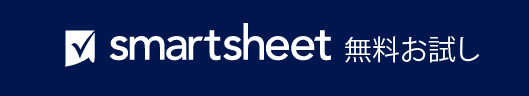 テンプレート例 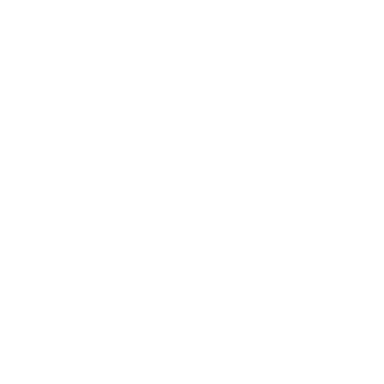 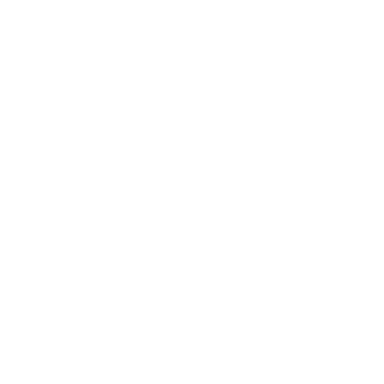 プロジェクトの一般情報プロジェクト概要プロジェクト範囲暫定的なスケジュールリソースコストメリットと顧客リスク、制約、仮定プロジェクト名プロジェクト名プロジェクト名プロジェクト マネージャープロジェクト スポンサー 建設・建築業務プロセスの改善 建設・建築業務プロセスの改善 建設・建築業務プロセスの改善メール アドレスメール アドレス電話組織単位組織単位000-000-0000グリーン ベルト割り当て開始予定日完了予定日00/00/000000/00/0000ブラック ベルト割り当て予想される節約額推定コスト$237,750$184,900問題 または課題 建設・建築スタッフのコストプロジェクトの 目的過去 9 か月間、Tiny Homes Construction (タイニー ホームズ コンストラクション) (THC) の運用コストは 1 戸あたり平均 1440 万円で、目標を 21% 上回っている。ビジネス ケース2031 年 3 月から 2031 年 11 月までの間、Bespoke Builders, LLC (ビスポーク ビルダーズ LLC) では、Tiny Homes Construction のすべての建設スタッフに関する運用コストが 19% 増加した。コストの拡大により、過去 3 四半期の四半期利益が減少している。 目標/メトリックTiny Homes Construction の運用コストを、次の四半期までに現在の 1 ユニットあたり 1440 万円から 1 ユニットあたり 1340 万円に削減します。 期待される成果物範囲内範囲内: すべての THC プロジェクトに携わる Tiny Homes Construction のスタッフとマネージャー範囲外範囲外: その他すべての Bespoke の部門と建設スタッフ重要なマイルストーン開始終了プロジェクト チーム/事前レビュー/範囲の策定プロジェクト計画/憲章/キックオフの確定定義フェーズの実施測定フェーズの実施分析フェーズの実施改善フェーズの実施管理フェーズの実施プロジェクト サマリー レポートの実施とプロジェクトのクローズアウトプロジェクト チームサポート リソース特別なニーズコスト タイプベンダー/労働者名ベンダー/労働者名ベンダー/労働者名単価数量金額労務費$150.00200 $ 	30,000.00 労務費$200.00100 $ 	20,000.00 労務費$350.0050 $ 	17,500.00 労務費$85,000.001 $	85,000.00 労務費$4,850.003 $ 	14,550.00 消耗品費$17,850.001 $	17,850.00 合計コスト合計コスト $ 	184,900.00 プロセスの所有者主要関係者最終顧客期待されるメリットメリットの種類推定の根拠推定の根拠推定の根拠メリットの推定額特定のコスト削減 $ 	25,000.00 収益の向上 $ 	92,500.00 生産性の向上 (ソフト) $ 	17,500.00 コンプライアンスの改善 $ 	12,000.00 より良い意思決定 $ 	18,500.00 メンテナンスの減少 $ 	26,000.00 その他のコストを回避 $ 	46,250.00 メリットの総額 $ 	237,750.00 リスク制約仮定準備担当者役職日付– 免責条項 –Smartsheet がこの Web サイトに掲載している記事、テンプレート、または情報などは、あくまで参考としてご利用ください。Smartsheet は、情報の最新性および正確性の確保に努めますが、本 Web サイトまたは本 Web サイトに含まれる情報、記事、テンプレート、あるいは関連グラフィックに関する完全性、正確性、信頼性、適合性、または利用可能性について、明示または黙示のいかなる表明または保証も行いません。かかる情報に依拠して生じたいかなる結果についても Smartsheet は一切責任を負いませんので、各自の責任と判断のもとにご利用ください。